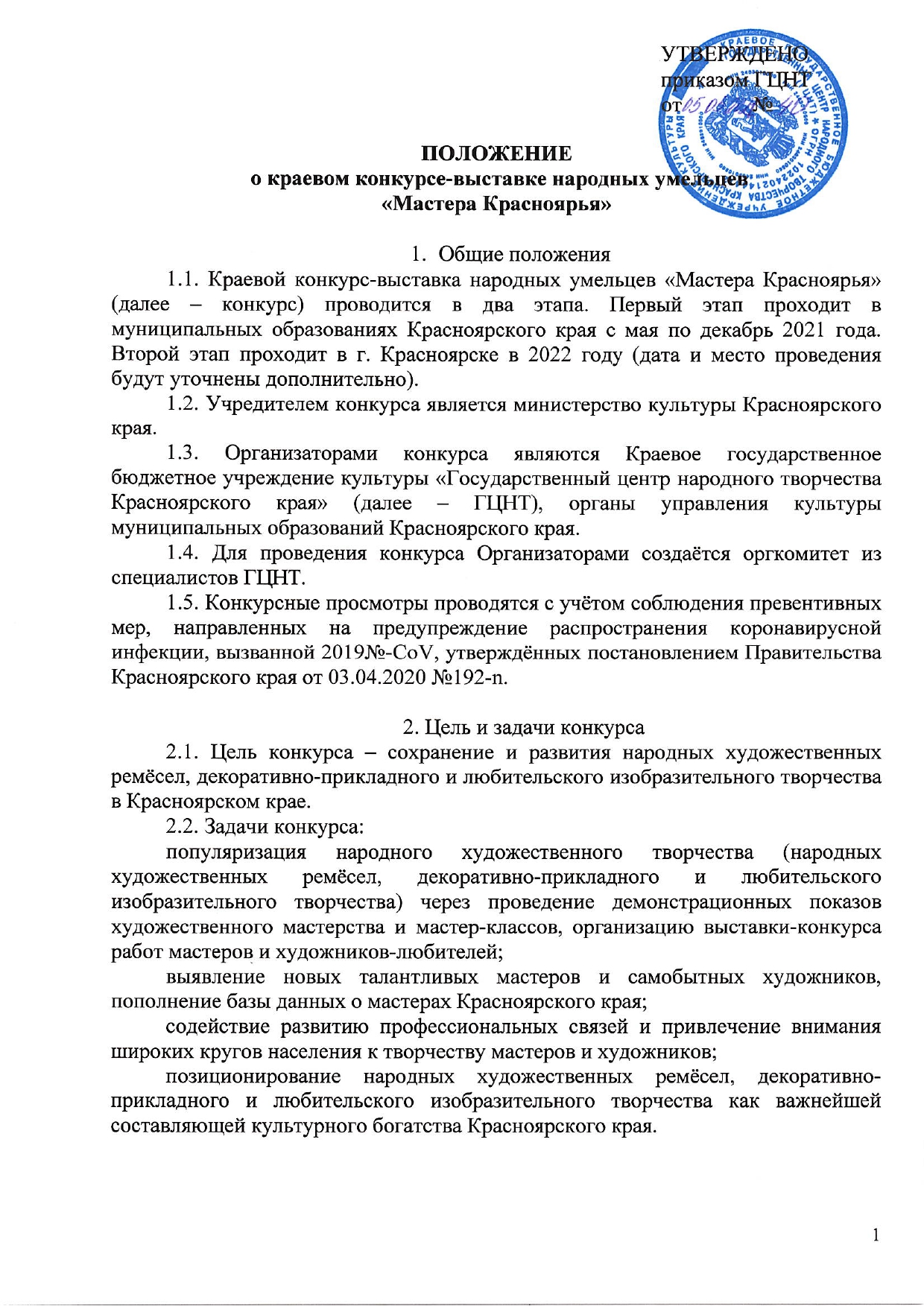 3. Условия участия 3.1. К участию в конкурсе приглашаются мастера декоративно-прикладного искусства и художники-любители Красноярского края. Возраст участников от 15 лет и старше.3.2. Участником конкурса может стать любое юридическое или физическое лицо, а также творческие коллективы художников и мастеров изобразительного и декоративно-прикладного искусства, деятельность которых соответствует целям и задачам конкурса.3.3. На первый этап выставки-конкурса принимаются не более 3 работ от одного участника, которые сопровождаются заявками установленной формы (прил. 1) и этикетками на обратной стороне каждой работы с указанием названия произведения, фамилии, имени, отчества, года рождения и места проживания автора, материала, техники исполнения.3.4. Конкурсные просмотры будут проходить в следующих номинациях: 3.4.1. Традиционное художественное творчество: Любительское изобразительное творчество (живопись, графика);Художественные ремёсла:Художественная обработка бересты (резьба, плетение, роспись и др.);Художественная обработка древесины (резьба, роспись, маркетри, выжигание и др.);Художественная обработка металла, камня и кости;Художественная обработка кожи и меха, бисер;Художественная обработка растительных материалов (лоза, рогоз, соломка и др.), в т. ч. флористика;Керамика и гончарное искусство, художественная обработка стекла;Художественная роспись по дереву и ткани;Художественный текстиль и женские рукоделия (художественная вышивка, приоритет авторским работам), лоскутное шитьё, бисеро- и кружевоплетение, ткачество, батик, народный костюм с использованием традиционных материалов и техник, валяние (фелтинг);Народная кукла;Молодой мастер. 3.4.2. Современное художественное творчество:Любительское изобразительное творчество (плакат, граффити, аэрография, современная авангардная живопись и др.);Современное декоративно-прикладное творчество:Бумагопластика (гофротрубочки, квиллинг, папье-маше, скрапбукинг и др.);Художественный текстиль и женское рукоделие (вышивка, бисероплетение, ганутель, авторский текстиль, пэчворк, квилтинг, канзаши и др.);Художественная роспись (витраж, нитяная графика, энкаустика);Украшения и аксессуары.3.5. Работы, выполненные из бумаги, макарон, крупы, солёного теста, одежда, связанная спицами и крючком, деревья из бисера на конкурс 
не принимаются.4. Тематика конкурса4.1. Тема конкурса 2021–2022 годов «В ремесле – душа народная» подразумевает раскрытие духовных и патриотических ценностей через обращение к региональной истории и культуре. Народное изобразительное и декоративно-прикладное творчество – это многогранный феномен, связанный с вековыми традициями, культурным наследием этносов, делами и подвигами национальных героев, образами региональной природы. Коллективная память народа сохранила вневременные по своей значимости идеи и смыслы, целостное художественное мировосприятие, наиболее значимой чертой которого является духовность.Представляемые на конкурс работы должны соответствовать следующим тематическим направлениям:национальные образы в произведениях фольклора (былины, сказки, исторические песни, баллады, песенный фольклор и др.);герои традиционных представлений (домовой, банник, леший и др.) и устного эпоса (Илья Муромец, Добрыня Никитич, Садко, Боян и др);исторические сюжеты и этнические образы народов, населяющих Красноярский край;образы природы и малой Родины; народные ремесленные традиции, связанные с традиционным укладом жизни человека (изделия из природных материалов, лозоплетение, плетение из рогоза и соломки, войлоковаляние, ткачество, кузнечное и бондарное ремесло, резьба по дереву, художественная обработка бересты, вязание, художественная вышивка, народный костюм, роспись по дереву и др.). В изобразительном творчестве – жанровые сцены, отображающие образ «русской деревни» (подворий, народных праздников, обычаев), портреты местных жителей, архитектурно-историческое наследие Красноярского края.5. Порядок проведения5.1. Конкурс проводится в два этапа:I этап (зональный): май–декабрь 2021 года – выставки, демонстрационные мастер-классы, конкурс по различным направлениям художественного творчества в городах: Ачинске, Дивногорске, Енисейске, Зеленогорске, Минусинске. Для участников из территорий Крайнего Севера конкурс проводится в дистанционном формате. На зональный этап конкурса отбор работ производится творческими комиссиями в муниципальных образованиях;II этап: 2022 год – итоговый конкурс-выставка лауреатов зонального этапа состоится в г. Красноярске (дата и место проведения будут уточнены дополнительно). 5.2. График проведения конкурса:29 мая–19 июня 2021 года – Южная группа районов (г. Минусинск, 
ул. Народная, д. 17, Центр культурного развития, г. Минусинск). Экспонаты принимаются с 18 по 22 мая (с 9:00 до 18:00). Открытие выставки и награждение победителей зонального этапа конкурса состоится  
29 мая в 13 часов. Выдача экспонатов производится по предварительному звонку с 21 по 26 июня 2021 года. Дополнительная информация по телефону 8 (39132) 2-90-25, Наталья Игоревна Сафронова, художественный руководитель студии «Рукотворная кукла», Анастасия Евгеньевна Черемных, художественный руководитель Центра культурного развития. 26 август –17 сентября 2021 года – Западная группа районов (г. Ачинск, Микрорайон 8, д. 3, Музейно-выставочный центр Ачинского краеведческого музея имени Д. С. Каргаполова). Экспонаты принимаются до 19 августа. Открытие выставки и награждение победителей зонального этапа конкурса состоится 26 августа в 16 часов. Выдача экспонатов производится по предварительному звонку с 20 по 24 сентября 
2021 года. Дополнительная информация по телефону: 8 (39151) 7-54-68, 7-53-78 Ирина Владимировна Фадеева, заведующая выставочно-образовательным отделом Музейно-выставочного центра Ачинского краеведческого музея имени 
Д. С. Каргаполова.15 сентября–12 октября 2021 года – Северная группа районов 
(г. Енисейск, ул. Бабкина, д. 8 пом. № 3, Культурный центр). Экспонаты принимаются до 09 сентября. Открытие выставки и награждение победителей зонального этапа конкурса состоится 17 сентября в 
16 часов. Выдача экспонатов производится по предварительному звонку с 13 по 
15 октября 2021 года. Дополнительная информация по телефону 
8 (39195) 2-51-27, Анна Сергеевна Петрова, заведующая выставочным отделом Культурного центра г. Енисейска. 15 октября–09 ноября 2021 года – Восточная группа районов 
(г. Зеленогорск, ул. Набережная, д. 44, Зеленогорский музейно-выставочный центр). Экспонаты принимаются до 08 октября. Для предоставления экспонатов на конкурс необходимо оформить пропуск в город до 01 октября 2021 года. Дополнительная информация по оформлению пропуска по телефону 
8 (39169) 3-56-30, Наталья Николаевна Денисовская, ведущий специалист Комитета по делам культуры г. Зеленогорска (прил. № 2). Открытие выставки и награждение победителей зонального этапа конкурса состоится 16 октября в 16 часов. Выдача экспонатов производится по предварительному звонку с 09 по 12 ноября 2021 года. Дополнительная информация по телефону 8 (39169) 24784, Ирина Николаевна Троянова, заведующий художественным отделом Зеленогорского музейно-выставочного центра. 04 ноября–02 декабря 2021 года – Центральная группа районов
(г. Дивногорск, ул. Нагорная, 12, Дивногорский художественный музей).Экспонаты принимаются с 20 по 25 октября. Открытие выставки и награждение победителей зонального этапа конкурса состоится 05 ноября в 
15 часов. Выдача экспонатов производится по предварительному звонку с 03 по 06 декабря 2021 года. Дополнительная информация по телефону 8 (39144) 3-72-30, 
Лариса Семёновна Гончарова, заведующая отделом выставочной деятельности Дивногорского художественного музея. 20 ноября 2021 года – Крайний Север. Для участников из территорий Крайнего Севера конкурс проводится в дистанционном формате. Заявки на участие и фотографии конкурсных работ принимаются с 01 по  
15 ноября 2021 года (включительно) на электронную почту: masterakras2015@yandex.ru, Татьяна Николаевна Анциферова, заведующая сектором любительского изобразительного искусства, кино-, видеотворчества и ДПИ ГЦНТ, 8 (391) 221-82-75. Конкурсные работы должны соответствовать следующим требованиям: фотография или сканированная копия работы, формат *.jpg, разрешение 300 dpi, размер не более 3Mb. В названии файла нужно указать: фамилию автора, возраст, название работы (например: «Иванова_57 лет. Народная кукла «Кормилка»). Список победителей конкурса будет опубликован на сайте и 
в социальных сетях ГЦНТ 20 ноября 2021 года.5.3. По результатам первого этапа жюри определяет победителей и участников второго этапа конкурса.5.4. Для участия в конкурсе необходимо выслать заявку 
(прил. 1) в ГЦНТ согласно прилагаемой форме не позднее чем за 1 неделю 
до начала зонального этапа конкурса  соответственно со сроками его проведения в муниципальных образованиях края на е-mail: masterakras2015@yandex.ru. Данные, указанные в анкете-заявке, будут использованы для организации конкурса и в соответствии с Федеральным Законом от 27 июля 2006 года 
№ 152-ФЗ «О персональных данных». 5.5. Участникам конкурса предлагается разместить своё творческое портфолио в электронном каталоге мастеров и художников Красноярского края «Мастера Красноярья». Ознакомиться со структурой и содержанием электронного каталога можно по ссылке: krasfolk.info. Для внесения в базу электронного каталога необходимо представить информацию о творческом пути, работах в соответствии с прилагаемой анкетой (прил. № 3,4) на электронную почту: 
kataloge-gcnt@yandex.ru, контактные данные или ссылки на страницы в социальных сетях, оригинал подписанного согласия на обработку персональных данных (прил. № 5). В случае несоответствия заявленным требованиям оргкомитет оставляет за собой право отказать в размещении творческого портфолио в электронном каталоге. Дополнительную информацию можно получить по телефону 
8 (391) 211-82-75, Татьяна Николаевна Анциферова – руководитель проекта, заведующая сектором изобразительного искусства и кино-, видеотворчества; Дания Александровна Концур – ведущий методист сектора любительского изобразительного искусства и кино-, видеотворчества.                                                6. Критерии оценки6.1. Критерии оценки в номинации «Любительское изобразительное творчество»:мастерство исполнения;цветовое решение, композиция;выразительность; оригинальность;эстетический вид и оформление работы.6.2.  Критерии оценки в номинации «Художественные ремесла»:мастерство исполнения;художественный вкус, оригинальность; умелое сочетание традиций и новаторства; эстетический вид и оформление работы.6.3 Критерии оценки в номинации «Современное декоративно-прикладное творчество»:творческая индивидуальность и самобытность;инновационный подход в творчестве;мастерство исполнения;эстетический вид и оформление работы.                                  7. Оформление экспонатов7.1. Живописные и графические работы: живопись – в рамах; графика (акварель, пастель, карандаш, уголь, сангина и др.) – под стеклом.7.2. Каждая работа должна иметь этикетку, выполненную в печатном варианте и содержать следующую информацию: название работы и её номинация, техника исполнения, год создания работы, Ф.И.О. автора полностью, название творческого объединения или студии (прил. 1).                                  8. Поощрение участников8.1. По итогам первого этапа конкурса все участники награждаются дипломами участников. Победители в номинациях награждаются дипломами лауреатов конкурса и призами. 8.2. Специальный приз зонального этапа «Народный Мастер» (стела) вручается по решению жюри. 8.3. По итогам второго этапа его участники награждаются дипломами участников. Победители в номинациях награждаются дипломами лауреатов конкурса и призами. 8.4. Гран-при «Мастер Красноярья» вручается по решению жюри. 9. Жюри9.1. Жюри конкурса создаётся оргкомитетом. В его состав входят заслуженные работники культуры Российской Федерации и высокопрофессиональные специалисты в области изобразительного и декоративно-прикладного искусства.9.2. Жюри оценивает выступление участников по 10-балльной системе согласно оценочным листам. Итоги подводятся на закрытом совещании простым голосованием. Решение жюри оформляется протоколом, является окончательным, считается закрытой информацией и обжалованию не подлежит. 9.3. Итогом обсуждения конкурсных работ является протокол заседания жюри. 9.4. Жюри имеет право не присуждать звания победителей в любой из номинаций, учреждать дополнительные номинации.
10. Финансовые условия участия в конкурсе10.1. Финансирование конкурса осуществляется за счёт средств субсидии на выполнение государственного задания ГЦНТ (2021–2022 годы).10.2. Командировочные расходы осуществляются за счёт направляющей стороны или личных средств участников. Приложение 1к Положению о краевом конкурсе-выставке народных умельцев «Мастера Красноярья»,утверждённому приказом ГЦНТ от_________ №________________ЗАЯВКА*на участие в краевом конкурсе народных умельцев «Мастера Красноярья»Ф.И.О. участника_______________________________________________Год рождения___________________________________________________Место проживания_________________________________________________Название номинации ______________________________________________Название произведения (й) __________________________________________Техника исполнения, количество работ ______________________________Контактная информация участника (телефон, e-mail и др.) ______________Дополнительная информация _______________________________________Этикетаж работ (пример):С Положением о краевом конкурсе народных умельцев «Мастера Красноярья» ознакомлен(а) и согласен(на).Подпись участника (руководителя коллектива)  _____________    «___»_______2021 г.                         Подпись/Ф.И.О. руководителя направляющей организации (при наличии) _________/________________      м.п.*Заявки, заполненные не полностью, учитываться не будут.Приложение 2к Положению о краевом конкурсе-выставке народных умельцев «Мастера Красноярья»,утвержденному приказом ГЦНТ от____________№______________22-40/ _________« ---» ---------------2021 г.ЗАЯВКАдля въезда в городМуниципальное казенное учреждение «Комитет по делам культуры и молодежной политики города Зеленогорска»8 (39169) 3-37-00  Цель приезда: участие в краевом конкурсе народных умельцев «Мастера Красноярья». Зам. главы Администрации	 ЗАТО г. Зеленогорск				                                                _________________         Директор                                                                                                              А.М. СтешенкоПриложение 3к Положению о краевом конкурсе-выставке народных умельцев«Мастера Красноярья»,утверждённому приказом ГЦНТ от___________№__________АнкетаФ.И.О. автораГод рожденияТерриторияОбразование, в том числе художественноеСфера деятельностиДостижения, наградыНаправления изобразительного или декоративно-прикладного творчества, в которых осуществляется деятельность (см. прил. № 4)Фотопортрет автора (в цифровом формате JPG либо TIFF, каждый не менее 3 Мб, в официальном или народном костюме, без посторонних людей на фото)Фотографии работ (в цифровом формате JPG либо TIFF, каждый не менее 3 Мб) с текстовым описанием произведений (порядковый № фото, название, год создания, размеры, материал и техника исполнения)* Данные, указанные в анкете, будут использованы в соответствии с Федеральным Законом от 27 июля 2006 года № 152-ФЗ «О персональных данных».Приложение 4к Положению о краевом конкурсе-выставке народных умельцев«Мастера Красноярья»,утвержденному приказом ГЦНТ от_________ №_________________Направления изобразительного и декоративно-прикладного творчестваНаправления декоративно-прикладного творчества: Авторская куклаБисероплетениеБондарное делоВаляние шерстиКерамикаКружевоплетениеКузнечное делоЛоскутное шитьеНародная куклаПимотканное делоРучная вышивкаРучное вязаниеСкорняжное делоСовременное декоративно-прикладное творчествоТкачествоУкрашенияХудожественная обработка древесиныХудожественная обработка берестыХудожественная обработка кожи и меха, бисерХудожественная обработка металла, камня и костиХудожественная обработка растительных материаловХудожественная росписьШорно-седельные изделияНаправления изобразительного искусства: ЖивописьПейзажНатюрмортБатальный жанрИсторическая живописьМаринаАнимализмАбстрактная живописьГрафикаПейзажНатюрмортБатальный жанрМаринаАнимализмПриложение 5к Положению о краевом конкурсе-выставке народных умельцев«Мастера Красноярья»,утверждённому приказом ГЦНТот         №     СОГЛАСИЕна обработку персональных данныхЯ, ____________________________________________________________________(фамилия, имя, отчество, год рождения)в соответствии со ст. 9 Федерального закона от 27.07.2006 № 152-ФЗ «О персональных данных» даю согласиеКраевому государственному бюджетному учреждению культуры «Государственный центр народного творчества Красноярского края», расположенному по адресу: г. Красноярск, ул. Ленина, 167, на обработку моих персональных данных в целях формирования электронного каталога ведущих мастеров и художников Красноярского края «Мастера Красноярья», а именно: на сбор, запись, систематизацию, накопление, хранение, уточнение (обновление, изменение), извлечение, использование, передачу (распространение, предоставление, доступ), обезличивание, блокирование, удаление, уничтожение персональных данных.Перечень моих персональных данных, на обработку которых я даю согласие:фамилия, имя, отчество;номер мобильного телефона;адрес электронной почты.Настоящее согласие действует со дня его подписания до дня отзыва в письменной форме.________        __________________                                               _____________________      (подпись)      (Фамилия, инициалы)                                              (дата)№ п\пФамилия, Имя, ОтчествоАдрес организации, её наименование, должность, место  регистрации, дата и  место  рождения, гражданствоК кому прибывает (должностное лицо)Датавъезда и выезда1.ИвановаВалентинаМихайловнаНаименование организации: 
МБУ «Дом ремесел» Должность: руководитель коллективаРегистрация: г. Красноярск, 
ул. Переездный, д. 5, кв. 66Гражданство: РФДата рождения: 20.07.1984Место  рождения: г. КрасноярскМКУ «Комитет по делам культуры»10.02.20212.ИвановВалентинПавловичНаименование организации: 
МБУ «Дом ремесел» Должность: водительРегистрация: г. Новосибирск, ул. Советская, д. 5, кв. 21Гражданство: РФДата рождения: 24.04.1986Место  рождения: г. ТольяттиМКУ «Комитет по делам культуры»10.02.2021Директору ГЦНТЛ.Н. Романовойот____________________________ ______________________________проживающего (ей) по адресу:______________________________________________________________Тел.: ___________________________